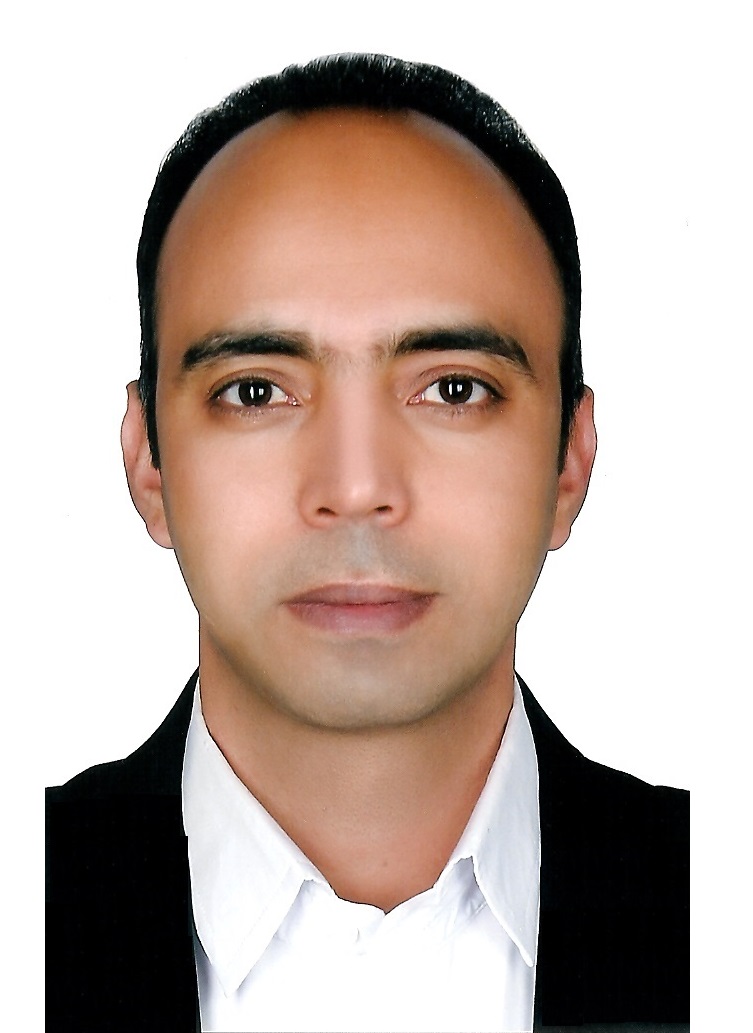 دانشیار دانشکده محیط زیست- دانشگاه تهرانمظاهر معین الدینیتلفن دفتر:  +98 (21)02632223044پست الکترونیکی: moeinaddini@ut.ac.irتحصیلاتPh.D ,1392,محیط زیست,دانشگاه تربیت مدرس
M.S,1386,محیط زیست,دانشگاه تهران
کارشناسی,1383,محیط زیست,دانشگاه یزد
زمینههای تخصصیو حرفهایسوابق کاري و فعالیت های اجراییعضو کمیسیون کیفیت هوا-(از 1395)
فعالیت های علمیمقالات- Assessing environmental enhancement scenarios in a petrochemical port: A comprehensive comparison using a hybrid LCA-GRM model. Fayyaz Samaneh, Moeinaddini Mazaher, Pourebrahimabadi Sharareh,  بنیامین خوشنویسان, کاظمی علی, Toufighi Seyed Pendar, Schjonberg Mias Sommer, Birkved Morten (2024)., JOURNAL OF CLEANER PRODUCTION, 445(1), 141079.

- Anaerobic digestion of the organic fraction of municipal solid waste in a simulated bioreactor to improve predictive modeling of landfill systems. Mousaniamaddah Zeinab, Rafiee Reza, Moeinaddini Mazaher, D. Atkinson John (2024)., Journal of Hazardous Materials Advances, 13(1), 100396.

- Assessment of Particulate Matter, Heavy Metals, and Carbon Deposition Capacities of Urban Tree Species in Tehran, Iran. Elkaee Sahar, Shirvany Anoushirvan, Moeinaddini Mazaher, Sabbagh Farzane (2024)., FORESTS, 15(2), 273-291.

- Urea production: An absolute environmental sustainability assessment. Khadem Masjedi Siavash, کاظمی علی, Moeinaddini Mazaher, Khaki Eshagh, Olsen Stig Irving (2024)., SCIENCE OF THE TOTAL ENVIRONMENT, 908(1), 168225.

- ارزیابی جامع اقتصادی مدیریت پسماند شهری و تحلیل حساسیت آن: مطالعه موردی شهر کرج. نقیب زاده سید شهرام, معین الدینی مظاهر, زعفرانیه مهدی (1402)., فصلنامه سلامت و محیط زیست, 16(3), 593-606.

- ارزیابی اثربخشی سناریوهای جایگزینی ناوگان اتوبوس‌، در کاهش آلودگی هوای شهر کرج. آقاپور نیکی, معین الدینی مظاهر (1402)., علوم و تکنولوژی محیط زیست, 25(4), 79-90.

- مکان‌یابی ایستگاه انتقال پسماند شهرکرج، استان البرز. نایبی مرضیه, معین الدینی مظاهر (1402)., نشریه محیط زیست طبیعی (مجله منابع طبیعی ایران), 76(1), 29-41.

- ردیابی منابع طوفان‌های گردوغبار غرب ایران (مطالعه موردی شهر کرمانشاه). باقرابادی رسول, معین الدینی مظاهر (1401)., مجله مدیریت بیابان, 10(4), 21-38.

- ظرفیت سنجی اقلیمی ناحیه ساحلی استان‌ سیستان و بلوچستان برای توسعه مزارع بادی. برهانی محمد, دانه کار افشین, معین الدینی مظاهر (1401)., نشریه محیط زیست طبیعی (مجله منابع طبیعی ایران), 75(ویژه نامه), 149-166.

- پهنه‌بندی پراکنش گاز متان از لندفیل حلقه‌دره با استفاده از رویکرد تلفیقی مدل IPCC و AERMOD. محمدحسنی احسان, معین الدینی مظاهر, رفیعی رضا (1401)., نشریه محیط زیست طبیعی (مجله منابع طبیعی ایران), 75(4), 588-599.

- Life cycle assessment of reverse osmosis for high-salinity seawater desalination process: Potable and industrial water production. Fayyaz Samaneh, Khadem Masjedi Siavash, Kazemi Ali, Khaki Eshagh, Moeinaddini Mazaher, Olsen Stig Irving (2023)., JOURNAL OF CLEANER PRODUCTION, 382(1), 135299.

- ارزیابی چرخة حیات زیرسامانه‌های بارگیری گاز، مایع، کانتینر، فله و تانکر در بندر پتروشیمی. فیاض سمانه, معین الدینی مظاهر, پورابراهیم آبادی شراره, کاظمی علی,  بنیامین خوشنویسان (1401)., نشریه محیط زیست طبیعی (مجله منابع طبیعی ایران), 75(ویژه نامه), 1-14.

- توسعه مدل بومی ILGAM برای پیش بینی تولید و انتشار گاز متان از محل دفن پسماند شهری. خزاعی سید حسین, معین الدینی مظاهر, رفیعی رضا, خراسانی نعمت اله, ستلر مالنی (1401)., فصلنامه سلامت و محیط زیست, 15(3), 477-492.

- ارزیابی اثربخشی سناریوهای جایگزینی ناوگان تاکسی، در کاهش آلودگی هوا، مطالعة موردی: شهر کرج. آقاپور نیکی, معین الدینی مظاهر, رفیعی رضا (1401)., نشریه محیط زیست طبیعی (مجله منابع طبیعی ایران), 75(3), 362-371.

- ارزیابی ریسک سرطان‌زایی و غیر سرطان‌زایی در مواجهه با فلزات سنگین هوا. کریمی سیدرضا,  نبی اله منصوری, تقوی لعبت, معین الدینی مظاهر (1401)., علوم و تکنولوژی محیط زیست, 24(6), 77-90.

- منشایابی فلزات سنگین در کل ذرات معلق با مدل تعیین سهم UNMIX در منطقه 21 تهران. کریمی سیدرضا,  نبی اله منصوری, تقوی لعبت, معین الدینی مظاهر (1401)., فصلنامه سلامت و محیط زیست, 15(2), 275-288.

- Concentration Levels, Spatial Distribution and Source Identification of PAHs, n-Alkanes, Hopanes and Steranes in Deposited Dust of Mashhad, Iran, and Potential Health Risk Assessment. Mahdad Faezeh, Riyahi Bakhtiyari Alireza, Moeinaddini Mazaher, Charlesworth Susanne, Emrani Nima (2022)., Environmental Processes-An International Journal, 9(3).

- رتبه‌بندی مالچ‌های ویناسی بر اساس شاخص‌های محیط‌زیستی با استفاده از مدل تاپسیس (مطالعة شمال خرمشهر). نظری زینب, معین الدینی مظاهر, زارع سلمان, رفیعی رضا (1401)., نشریه محیط زیست طبیعی (مجله منابع طبیعی ایران), 75(1), 150-164.

- بررسی روند ازون تروپوسفری شهر کرمانشاه در بازه‌ی 10 ساله با استفاده از پارامترهای هواشناسی، پیش سازهای ازون و تصاویر سنجنده OMI. باقرابادی رسول, معین الدینی مظاهر (1400)., نشریه تحلیل فضایی مخاطرات محیطی, 8(4), 1-16.

- Carbon stock in three mangrove forests in north Persian Gulf. محمودی معصومه, Pourebrahimabadi Sharareh, Khorasani Nematollah, DanehKar Afshin, Etemadi Hana, Tanha Ziyarati Mahdi, Moeinaddini Mazaher (2021)., Environmental Earth Sciences, 81(1).

- The effectiveness of urban trees in reducing airborne particulate matter by dry deposition in Tehran, Iran. Heshmatol Vaezin Seyed Mahdi, Moftakhar Juybari Mohammad, Daei Arash, Avatefi Hemmat Mohammad, Shirvany Anoushirvan, James Tallis Matthew, Hirabayashi Satoshi, Moeinaddini Mazaher, Hamidian Amir Hossein, صادقی سید محمد معین, Grant Pypker Thomas (2021)., ENVIRONMENTAL MONITORING AND ASSESSMENT, 193(12), 1-14.

- منشأیابی جهتی رخدادهای گردوغبار شهر کرج. باقرابادی رسول, معین الدینی مظاهر (1400)., نشریه پژوهش های اقلیم شناسی, 12(47), 143-157.

- Seasonal occurrence, source apportionment, and cancer risk assessment of PAHs in the second largest international holy metropolitan: Mashhad, Iran. Mahdad Faezeh, Riyahi Bakhtiyari Alireza, Moeinaddini Mazaher, Charlesworth Susanne (2021)., Environmental Science and Pollution Research, 29(9), 13279-13291.

- Single-site source apportionment modeling of PM2.5-bound PAHs in the Tehran metropolitan area, Iran: Implications for source-specific multi-pathway cancer risk assessment. Ali -Taleshi Mohammad Saleh, Riahi Bakhtiari Alireza, Moeinaddini Mazaher, Squizzato Stefania, Feyz Nia Sadat, Cesari Daniela (2021)., URBAN CLIMATE, -(39).

- ارزیابی آسیب‌پذیری آبخوان ماهیدشت نسبت به آلودگی با استفاده از مدل‌های دراستیک، اِی‌وی‌آی و گادز. باقرابادی رسول, معین الدینی مظاهر (1400)., دو فصلنامه هیدروفیزیک, 7(1), 21-34.

- Seasonal and spatial variations in atmospheric PM2.5-bound PAHs in Karaj city, Iran: Sources, distributions, and health risks. Azimi yancheshmeh Rokhsareh, Moeinaddini Mazaher, Feyz Nia Sadat, Riyahi Bakhtiyari Alireza, Savabieasfahani Mozhgan, D. van Hullebusch Eric, Asgari Behnam (2021)., Sustainable Cities and Society, 72(1), 103020.

- برآورد شیرابه تولید شده لندفیل حلقه‌دره کرج به روش موازنه آب. ملایی آزاد, رفیعی رضا, معین الدینی مظاهر (1400)., نشریه محیط زیست طبیعی (مجله منابع طبیعی ایران), 74(1), 153-165.

- ارزیابی چرخه حیات (LCA) سامانه پخش سیلاب حوزه آبخیز دئفه رفسنجان. جعفری فهیمه, جعفری محمد, مقدم نیا علیرضا, معین الدینی مظاهر, علایی ابراهیم, صبور محمد رضا, عبدالهی عزت آبادی محمد (1400)., تحقیقات آب و خاک ایران, 52(2).

- The evaluation on artificial neural networks (ANN) and multiple linear regressions (MLR) models for predicting SO2 concentration. Shams Seyedeh Reyhaneh, Jahani Ali, Kalantary Saba, Moeinaddini Mazaher, Khorasani Nematollah (2021)., URBAN CLIMATE, 37(2021), 1-10.

- مقایسه کارایی دو جاذب‌کربن فعال و پودر چوب راش اصلاح شده با مس در حذف یون سولفید از مایع پخت سیاه خمیر کاغذ سازی کرافت.  معصومه ملایی, معین الدینی مظاهر, خراسانی نعمت اله, آزاد فلاح محمد,  امیرهومن حمصی (1399)., فصلنامة علمی – پژوهشی تحقیقات علوم چوب و کاغذ ایران, 35(4), 376-391.

- Artificial intelligence accuracy assessment in NO2 concentration forecasting of metropolises air. Shams Seyedeh Reyhaneh, Jahani Ali, Kalantary Saba, Moeinaddini Mazaher, Khorasani Nematollah (2021)., Scientific Reports, 11(1), 1-9.

- تحلیل انرژی مصرفی در تولید باگاس ارزیابی انتشار گازهای گلخانه ای حاصل از تولید این محصول و تخته فیبر دانسیته متوسط بر پایه آن. حافظی مازندرانی سیده معصومه, زارع حسین آبادی حمید, معین الدینی مظاهر, دوست حسینی کاظم (1399)., مجله صنایع چوب و کاغذ ایران, 11(3).

- مکان‌یابی و اولویت‌بندی ایستگاه‌های پایش کیفیت هوای شهر کرج با رویکرد دو مرحله‌ای. معین الدینی مظاهر, موسوی سید حسن, عیسی خان بیگی زهره, حیدری سمیه (1399)., فصلنامه سلامت و محیط زیست, 13(3), 469-484.

- Spatio-temporal variation and risk assessment of polycyclic aromatic hydrocarbons (PAHs) in surface dust of Qom metropolis, Iran. Davoudi Morteza, Esmaeili Sari Abbas, Bahramifar Nader, Moeinaddini Mazaher (2020)., Environmental Science and Pollution Research, 2020(1), 1-14.

- A one-year monitoring of spatiotemporal variations of PM2.5-bound PAHs in Tehran, Iran: Source apportionment, local and regional sources origins and source-specific cancer risk assessment. Ali Taleshi Mohammad Saleh, Moeinaddini Mazaher, Riyahi Bakhtiyari Alireza, Feyz Nia Sadat, Squizzato Stefania, Bourliva Anna (2020)., ENVIRONMENTAL POLLUTION, 1(1), 115883.

- Scenario-based planning for reduction of emitted CO2 from the Pars Special Economic Energy Zone (PSEEZ) of Iran. Mahmudi Masumeh, Pourebrahimabadi Sharareh, DanehKar Afshin, Moeinaddini Mazaher, Tanha Ziyarati Mahdi (2020)., ENVIRONMENTAL MONITORING AND ASSESSMENT, 192(9).

- Facile and cost-efficient synthesis of highly efficient CO2 adsorbents: a pathway towards a green environment. Zarei mohammadabad Mohsen, Moeinaddini Mazaher, norouzi mohsen, Rafiee Reza, Abbasi Ali Reza (2020)., JOURNAL OF POROUS MATERIALS, 27(4), 1-12.

- Source identification and pollution degree of deposited dust on green space in Tehran. Elkaee Sahar, Moeinaddini Mazaher, Shirvany Anoushirvan (2020)., ENVIRONMENTAL MONITORING AND ASSESSMENT, 192(8), 1-13.

- Feasibility of removal S−2 from Kraft black liquor recovery cycle with synthetic adsorbents (Cu-PAC and Cu-GAC).  معصومه ملایی, Moeinaddini Mazaher, Khorasani Nematollah, Azadfallah Mohammad,  امیرهومن حمصی (2020)., NORDIC PULP & PAPER RESEARCH JOURNAL, 0(0).

- Applying landscape metrics and structural equation modeling to predict the effect of urban green space on air pollution and respiratory mortality in Tehran. Jafari Shirkou, Alizadeh Shabani Afshin, Moeinaddini Mazaher, DanehKar Afshin, Saliek Yousef (2020)., ENVIRONMENTAL MONITORING AND ASSESSMENT, 192(7).

- ارزیابی آلودگی محیط‌زیستی عناصر کمیاب در نهشت اتمسفری شهر کرج با استفاده از ضریب غنی شدگی و شاخص مخاطره اکولوژیکی در سال 1397. عظیمی یانچشمه رخساره, معین الدینی مظاهر, فیض نیا سادات, شهبازی رضا (1399)., مجله مهندسی بهداشت محیط, 7(3).

- پیش بینی غلظت آلاینده های هوای تهران بر اساس متغیرهای هواشناسی با استفاده از شبکه عصبی مصنوعی و رگرسیون خطی در فصول گرم و سرد. فرهادی راضیه, هادوی فر مجتبی, معین الدینی مظاهر, طوسی محمد امین (1399)., نشریه محیط زیست طبیعی (مجله منابع طبیعی ایران), 73(1), 115-127.

- Air carbon monoxide forecasting using an artificial neural network in comparison with multiple regression. Shams Seyedeh Reyhaneh, Jahani Ali, Moeinaddini Mazaher, Khorasani Nematollah (2020)., Modeling Earth Systems and Environment, 6(3), 1467-1475.

- مکان یابی محل دفن پسماند های صنعتی مطالعه موردی شهرک شمس آباد استان تهران. هاشمی زهره, رفیعی رضا, معین الدینی مظاهر (1399)., فصلنامه مطالعات علوم محیط زیست, دوره 5،(شماره 1), صفحه 2413-2419.

- آلودگی فلزات سنگین در ذرات غبار خیابانی شهر تهران در سال 1397: ارزیابی غنای فلزی و درجه آلودگی. علی طالشی محمدصالح, معین الدینی مظاهر, فیض نیا سادات, اسکوئیزاتو استفانیا (1398)., مجله مهندسی بهداشت محیط, 7(2).

- ارائۀ مدل ارتقاء عملکرد مدیریت محیط زیست کلان‌شهر تهران. هاشمی مریم, لاهیجانیان اکرم الملوک, معین الدینی مظاهر, مقدم نیا علیرضا, ارجمندی رضا (1398)., جغرافیا و آمایش شهری-منطقه ای - دانشگاه سیستان و بلوچستان, 9(33), 189-212.

- مکانیابی محل دفن نخاله‌های ساختمانی ‌شهر کرج با استفاده از روش ارزیابی چند معیاره. بیگدلو سعیده, معین الدینی مظاهر,  قاسمعلی عمرانی, موسوی سید حسن, میرزاحسینی علیرضا (1398)., فصلنامه مطالعات علوم محیط زیست, 4(4), 1993-2002.

- Using GIS, geostatistics and Fuzzy logic to study spatial structure of sedimentary total PAHs and potential eco-risks; An Eastern Persian Gulf case study. Aghadadashi Vahid, Molaei Saeideh, Mehdinia Ali, Mohammadi Jahangard, Moeinaddini Mazaher, Riyahi Bakhtiari Alireza (2019)., MARINE POLLUTION BULLETIN, 149(1), 110489.

- سیاهه انتشار GIS پایه آلاینده‌های هوای ناشی از منابع متحرک در ساعات اوج ترافیک صبح؛ مطالعه موردی: شهر کرج. معین الدینی مظاهر, علی طالشی محمدصالح (1398)., مجله مهندسی بهداشت محیط, 6(4), 430-442.

- Numerical simulation of extreme dust storms in east of Iran by the WRF-Chem model. Karagar Elham, Hoseiny Nasim, Bodagh Jamali Javad, Ranjbar Saadat Abadi Abbas, Moeinaddini Mazaher, Goshtasb Hamid (2019)., NATURAL HAZARDS, 1(68), 1-28.

- Contamination, ecological risk and source identification of metals by multivariate analysis in surface sediments of the khouran Straits, the Persian Gulf. Mirza Roozbeh, Moeinaddini Mazaher, Pourebrahimabadi Sharareh, Zahed Mohamad Ali (2019)., MARINE POLLUTION BULLETIN, 145(2019), 526-535.

- مکان‌یابی محل استقرار موانع صوتی در معابر اصلی شهر کرج با استفاده از روش تاپسیس. عیسی خان بیگی زهره, معین الدینی مظاهر, دانه کار افشین (1398)., پژوهشنامه حمل و نقل, 16(59).

- بررسی اهمیت منابع انتشار گردوغبار دوره کواترنری بر کیفیت هوای شهر قم. قوچی زاده عبداللطیف, معین الدینی مظاهر, شهبازی رضا, احمدی ناهید, ناوور نویری محمود (1397)., فصلنامه کواترنری ایران, 4(3), 341-360.

- تاثیر تغییرپذیری های کاربری و پوشش سرزمین بر کیفیت هوای شهر تهران. صبر ابوطالب, معین الدینی مظاهر, آذرنیوند حسین (1397)., فصلنامه علوم محیطی, 16(3), 79-100.

- مدلسازی رابطه فضای سبز شهری با آلودگی هوا، صوت و دما بـا اسـتفاده از سـنجه های سیمای سرزمین.. جعفری شیرکوه, علیزاده شعبانی افشین, معین الدینی مظاهر, دانه کار افشین, علم بیگی امیر (1397)., سنجش از دور و سامانه اطلاعات جغرافیایی در منابع طبیعی ( کاربرد سنجش از دور و GISدر علوم منابع طبیعی )- دانشگاه آزاد اسلامی واحد بوشهر, 9(2), 59-75.

- پاسخ ریخت شناسی و فیزیولوژیک برگ چنار و کاج تهران به آلودگی محیط شهری در تهران. خسروپور اسماعیل, عطارد پدرام, شیروانی انوشیروان,  ویلما بایرام زاده, معین الدینی مظاهر, حکیمی لیلا (1397)., مجله جنگل ایران, 10(2), 123-137.

- Sensitivity Analysis of Meteorological Parameters and Instability ‎Indices on Concentration of Carbon Monoxide, Particulate ‎Matter, and Air Quality Index in Tehran. Farhadi Razieh, Hadavifar Mojtaba, Moeinaddini Mazaher, Toosi Mohammad Amin (2018)., ECOPERSIA, 6(2), 91-100.

- بررسی عدم قطعیت مدل موازنه جرمی برای تخمین نرخ فرایندهای هوازی در محل دفن پسماندهای شهری. رفیعی رضا, معین الدینی مظاهر, خراسانی نعمت اله (1397)., فصلنامه سلامت و محیط زیست, 11(1), 85-96.

- Response of Platanus orientalis leaves to urban pollution by heavy metals. Khosropour Esmaeil, Attarod Pedram, Shirvany Anoushirvan, Grant Pypker Thomas, Bayramzadeh Velma, Hakimi Leila, Moeinaddini Mazaher (2018)., JOURNAL OF FORESTRY RESEARCH, 1(1), 1-9.

- تجمع فلزات سنگین در سوزن‌های کاج تهران و پاسخ ساختمان برگ به آلودگی شهری. خسروپور اسماعیل, عطارد پدرام, شیروانی انوشیروان,  ویلما بایرام زاده, معین الدینی مظاهر (1396)., مجله جنگل ایران, 9(4), 457-466.

- مدل‌سازی فضایی انتشار آلاینده‌های هوا از منابع متحرک در کلان‌شهر کرج. معین الدینی مظاهر, علی طالشی محمدصالح, عظیمی یانچشمه رخساره (1396)., نشریه محیط زیست طبیعی (مجله منابع طبیعی ایران), 70(4), 935-947.

- آلودگی و ارزیابی اثرات بوم شناختی برخی فلزات سنگین در رسوبات سطحی خلیج چابهار. میرزا روزبه, معین الدینی مظاهر (1396)., اقیانوس شناسی, 8(31), 1-9.

- منشأیابی آلودگی فلزات سنگین خاک‌های مجاور صنایع فولاد کرمان. سیستانی ندا, معین الدینی مظاهر, علی طالشی محمدصالح, خراسانی نعمت اله, حمیدیان امیرحسین, عظیمی یانچشمه رخساره (1396)., نشریه محیط زیست طبیعی (مجله منابع طبیعی ایران), 70(3), 627-641.

- ارزیابی میزان حضور فلزات و شبه فلزات در گرد و غبار خیابانی غرب و شرق تهران. مظلومی سهراب, اسماعیلی ساری عباس, بهرامی فر نادر, معین الدینی مظاهر (1396)., فصلنامه سلامت و محیط زیست, دهم(دوم), 281-292.

- آلودگی فلزات سنگین در خاک‌های مجاور صنایع فولاد کرمان: ارزیابی غنای فلزی و درجه آلودگی. سیستانی ندا, معین الدینی مظاهر, خراسانی نعمت اله, حمیدیان امیرحسین, علی طالشی محمد صالح, عظیمی یانچشمه رخساره (1396)., فصلنامه سلامت و محیط زیست, 10(1), 1-12.

- Sand Dune Encroachment and Desertification Processes of the Rigboland Sand Sea, Central Iran. Ahmady-birgani Hesam, Mcqueen Ken, Moeinaddini Mazaher, Naseri Hamid Reza (2017)., Scientific Reports, 7(1), 1-10.

- شبیه سازی و تحلیل عددی طوفان گرد و غبار شدید شرق ایران. کارگر الهام, بداغ جمالی جواد, رنجبر عباس, معین الدینی مظاهر, گشتاسب میگونی حمید (1395)., نشریه تحلیل فضایی مخاطرات محیطی, 3(4), 101-119.

- شبیه سازی عددی طوفان ماسه و گرد و غبار شدید شرق ایران با استفاده از مدل WRF-Chem،‌مطالعه موردی 31 می و 1 ژوئن 2011. کارگر الهام, بداغ جمالی جواد, رنجبر سعادت آبادی عباس, معین الدینی مظاهر, گشتاسب میگونی حمید (1395)., نشریه محیط زیست طبیعی (مجله منابع طبیعی ایران), 69(4), 1077-1089.

- Assessment of land use and land cover change using spatiotemporal analysis of landscape: case study in south of Tehran. Sabr Abutaleb, Moeinaddini Mazaher, Azarnivand Hosein, Guinot Benjamin (2016)., ENVIRONMENTAL MONITORING AND ASSESSMENT, 188(12), 1-14.

- ارزیابی زیستگاه کوکر شکم سیاه (Prerocles orientalis) با روش آنتروپی بیشینه در پناهگاه حیات وحش شیراحمد سبزوار. شیخی ییلانلو صیاد, معین الدینی مظاهر, قلی پور مصطفی, شیخی علی, کراچی هادی (1395)., نشریه محیط زیست طبیعی (مجله منابع طبیعی ایران), 1(69), پذیرش.

- پهنه بندی آلودگی صوتی شهر کرج با استفاده از نمونه برداری مقطعی. جعفری شیرکو, شیخ گودرزی مهدی, معین الدینی مظاهر, دانه کار افشین (1393)., فصلنامه گیاه، خاک و اکوسیستم پایدار, 1(1), 109-128.

- Sources and Health Risk of Organic Compounds in Respirable Particles in Tehran, Iran. Moeinaddini Mazaher, Esmaeili Sari Abbas,  علیرضا ریاحی بختیاری, Chan Andrew, تقوی Seyed Mohammad Taghavi, Des Connell Des, Hawker Darryl (2014)., POLYCYCLIC AROMATIC COMPOUNDS, 34(5), 469-492.

- استفاده از ابزارهای پشتیبان تصمیم گیری در مدیریت و برنامه ریزی پسماند شهری (مطالعه موردی: مکان یابی محل دفن استان البرز)،. مهتابی اوغانی مرضیه, نجفی اکبر, یونسی حبیب اله, معین الدینی مظاهر (1391)., انسان و محیط زیست, 5(23), 57-66.

- مکان یابی محل دفن مواد زاید جامد شهری با استفاده از رویکرد ترکیبی تحلیل سلسله مراتبی فازی و تحلیل پوششی داده ها (مطالعه موردی: استان البزر). معین الدینی مظاهر,  محمدحسین طحاری مهرجردی, خراسانی نعمت اله, دانه کار افشین, درویش صفت علی اصغر, شاکری فاطمه (1390)., فصلنامه سلامت و محیط زیست, 4(4), 483-496.

کنفرانس ها- مدلسازی پیش بینی تراکم ازن در هوای شهر تهران با استفاده از روش رگرسیون چندگانه. شمس سیده ریحانه, اسماعیلی دماوندی مطلق خدیجه, جهانی علی, معین الدینی مظاهر (1398)., هشتمین همایش ملی مدیریت آلودگی هوا و صدا, 28-29 دی, تهران, ایران.

- توزیع فضایی انتشار NOx  هوا از معابر شهر کرج. نجفی پور سجاد, صمدزاده پریسا, معین الدینی مظاهر, خراسانی نعمت اله, طلائیان عراقی محمد, بداغ جمالی جواد (1398)., هشتمین همایش ملی مدیریت آلودگی هوا و صدا, 28-29 دی, تهران, ایران.

- مطالعه ترمودینامیک عملکرد جاذب HKUST-1 برای جذب گاز دی اکسیدکربن با رویکرد سنتز در دمای اتاق. زارعی محمدآباد محسن, معین الدینی مظاهر, رفیعی رضا, عباسی علیرضا, نوروزی محسن (1398)., دومین کنفرانس ملی علوم و مهندسی محیط زیست و توسعه پایدار, 17-17 دی, تهران, ایران.

- مطالعه چارچوبهای فلز آلی جهت جذب ترکیبات آلی فرار از هوا. زارعی محمدآباد محسن, معین الدینی مظاهر, رفیعی رضا, عباسی علیرضا, نوروزی محسن (1398)., دومین کنفرانس ملی علوم و مهندسی محیط زیست و توسعه پایدار, 17-17 دی, تهران.

- مدل سازی انتشار CO2 هوا از منابع متحرک با استفاده از مدل IVE (مطالعه موردی : شهر کرج). نجفی پور سجاد, صمدزاده پریسا, معین الدینی مظاهر, طلائیان عراقی محمد (1398)., اولین کنفرانس ملی مدیریت، گردشگری و توسعه پایدار, 26-27 خرداد, تبریز, ایران.

- ارزیابی ترکیب ناوگان منابع متحرک کلانشهرها بر اساس پارامترهای مدل انتشاری IVE (مطالعه موردی : کلانشهر کرج). نجفی پور سجاد, صمدزاده پریسا, معین الدینی مظاهر, طلائیان عراقی محمد (1398)., اولین کنفرانس ملی مدیریت، گردشگری و توسعه پایدار, 26-27 خرداد, تبریز, ایران.

- ارزیابی میزان انتشار CO، HC، CO2 از خودروهای سبک در مراکز معاینه فنی استان البرز. نجفی پور سجاد, صمدزاده پریسا, معین الدینی مظاهر, طلائیان عراقی محمد (1397)., اولین کنفرانس فرصت ها و چالش های مهندسی استان البرز, 8-8 بهمن, کرج, ایران.

- مقایسه مدل های IVE، COPERT، MOBILE، MOVES در تخمین مقادیر انتشار آلاینده ها از منابع متحرک. نجفی پور سجاد, صمدزاده پریسا, معین الدینی مظاهر, بداغ جمالی جواد, طلائیان عراقی محمد, خراسانی نعمت اله (1397)., عمران، معماری و مدیریت توسعه شهری در ایران, 28-28 آبان, تهران, ایران.

- ارایه مدلی جهت پیش بینی غلظت کربن مونو اکسید در سطح هوای شهری راهکاری جهت دستیابی به توسعه پایدار و پیشرفت مدیریت شهری در کشور. شمس سیده ریحانه, جهانی علی, معین الدینی مظاهر, خراسانی نعمت اله (1397)., دوازدهمین کنگره ملی پیشگامان پیشرفت, 27-27 آبان, تهران, ایران.

- پتانسیل یابی آلودگی آبهای زیرزمینی در دشت های استان تهران - البرز با استفاده از مدل DRASTIC در محیط GIS. نجفی پور سجاد, صمدزاده پریسا, معین الدینی مظاهر, خراسانی نعمت اله (1397)., هفدمین کنفرانس ملی هیدرولیک ایران, 13-15 مرداد, شهرکرد, ایران.

- ارزیابی دقت مدل رگرسیون چندگانه در پیش بینی غلظت CO  شهر تهران. شمس سیده ریحانه, جهانی علی, معین الدینی مظاهر, خراسانی نعمت اله (1397)., کنفرانس بین المللی جامعه و محیط زیست, 11-11 مرداد, تهران, ایران.

- ارزیابی چرخه زندگی پیامد اکسیداسیون فتوشیمیایی ناشی از پالایش، انتقال و توزیع گاز طبیعی. جعفری سحر, معین الدینی مظاهر, زارع حسین آبادی حمید, پیشگر کومله سید حسن (1397)., کنفرانس بین المللی جامعه و محیط زیست, 11-11 مرداد, تهران, ایران.

- مروری بر تحقیقات تخصیص منبع ذرات معلق و چالش‌های آن در تهران. علی طالشی محمدصالح, معین الدینی مظاهر (1396)., چهارمین همایش ملی فرسایش بادی و طوفان های گرد و غبار, 16-16 بهمن, یزد.

- ارزیابی پیامدهای مسمومیت آب‌های شیرین، آب‌های آزاد و محیط‌های خشکی ناشی از پالایش، انتقال و توزیع گاز طبیعی با استفاده از روش چرخه زندگی. جعفری سحر, معین الدینی مظاهر, زارع حسین آبادی حمید, موسی زاده حسین, پیشگر کومله سید حسن, معتمدی مهر شهریار (1396)., کنفرانس بین المللی مدیریت منابع طبیعی در کشورهای در حال توسعه, 6-6 بهمن, کرج, ایران.

- سیاهه انتشار ذرات معلق از حمل و نقل جاده‌ای در کلان‌شهر کرج. معین الدینی مظاهر, علی طالشی محمدصالح, عظیمی یانچشمه رخساره (1396)., هفدهمین کنفرانس بین المللی مهندسی حمل و نقل و ترافیک, 29-30 دی, تهران.

- کاربرد سنجش‌ از دور در پایش و آشکارسازی طوفان‌های گردوغبار. چاوک جواد, معین الدینی مظاهر (1396)., اولین همایش بین المللی و سومین همایش انجمن ملی کواترنری ایران, 24-26 دی, تهران, ایران.

- ارزیابی آلایندگی خودروهای کاربراتوری در مراکز معاینه فنی استان البرز. نجفی پور سجاد, معین الدینی مظاهر,  جواد بداق جمالی, صمدزاده پریسا (1396)., ششمین همایش ملی مدیریت آلودگی هوا و صدا, 3-4 دی, تهران, ایران.

- A comparative analysis of particulate matter (PM) and carbon uptake by important tree species in Tehran. Elkaee Sahar, Shirvany Anoushirvan, Moeinaddini Mazaher (2018)., The 6th national conference on air and noise pollution management (AQM2018), 23-24 January, Tehran, Iran.

- ارزیابی آلایندگی خودروهای سبک در مراکز معاینه فنی استان البرز. نجفی پور سجاد, معین الدینی مظاهر,  جواد بداق جمالی, صمدزاده پریسا (1396)., مدیریت کلانشهرها با رویکرد ایمنی، بهداشت و محیط زیست, 2-3 دی, تهران, ایران.

- ارزیابی آلایندگی خودروهای سنگین و نیمه سنگین در مراکز معاینه فنی استان البرز. نجفی پور سجاد, معین الدینی مظاهر,  جواد بداق جمالی, صمدزاده پریسا (1396)., مدیریت کلانشهرها با رویکرد ایمنی، بهداشت و محیط زیست, 2-3 دی, تهران, ایران.

- ارزیابی آسیب پذیری آب های زیرزمینی استان تهران به روش دراستیک با استفاده از سیستم اطلاعات جغرافیایی ( GIS ). صمدزاده پریسا, نجفی پور سجاد, معین الدینی مظاهر, حمیدیان امیرحسین (1396)., همایش ملی سرزمین پایدار، یافته های نوین در مهندسی عمران و محیط زیست, 23-23 آبان, مشهد, ایران.

- ارزیابی پتانسیل آلودگی آب های زیرزمینی با شاخص دراستیک (مطالعه موردی: شهرستان ری تهران). صمدزاده پریسا, نجفی پور سجاد, معین الدینی مظاهر, حمیدیان امیرحسین (1396)., همایش ملی سرزمین پایدار، یافته های نوین در مهندسی عمران و محیط زیست, 23-23 آبان, مشهد, ایران.

- کاربرد آنالیز جریان مواد (MFA) در ساماندهی پسماندهای صنعتی. میرزابیاتی فرزانه, معین الدینی مظاهر, رفیعی رضا (1396)., چهارمین کنفرانس بین المللی مدیریت و برنامه ریزی محیط زیست, 2-3 اردیبهشت, تهران, ایران.

- سیاهه انتشار منابع متحرک آلاینده هوا: مطالعه موردی استان البرز. معین الدینی مظاهر, علی طالشی محمد صالح, عظیمی یانچشمه رخساره (1395)., شانزدهمین کنفرانس بین المللی مهندسی حمل و نقل و ترافیک, 10-11 بهمن, تهران, ایران.

- مقایسه مدل های ARIMA, MLR,ANN در پیش بینی کیفیت هوا. فرهادی راضیه, هادوی فر مجتبی, معین الدینی مظاهر (1394)., کنفرانس بین المللی معماری، شهرسازی، عمران، هنر و محیط زیست؛ افق های آینده، نگاه به گذشته, 17-17 بهمن, تهران, ایران.

- خوشه بندی ایستگاههای کنترل کیفیت هوای شهر تهران براساس ذرات معلق کمتر از 10 میکرون. صبر ابوطالب, معین الدینی مظاهر, آذرنیوند حسین (1394)., دومین همایش ملی علوم و فناوری های محیط زیست, 13-13 بهمن, ملایر, ایران.

- تحلیل و بررسی روند آلاینده های شاخص شهر تهران از سال 2000 تا 2014. صبر ابوطالب, معین الدینی مظاهر, آذرنیوند حسین (1394)., دومین همایش ملی علوم و فناوری های محیط زیست, 13-13 بهمن, ملایر, ایران.

- تغییرات فصلی آلاینده های هوا ایستگاه های اقدسیه و شهرداری منطق 10 تهران. فرهادی راضیه, هادوی فر مجتبی, معین الدینی مظاهر, طوسی محمد امین (1394)., چهارمین همایش ملی فناوری های نوین شیمی و مهندسی شیمی, 25-25 مرداد, تهران, ایران.

- انتشار گرد و غبار از معادن شن و ماسه اطراف تهران. صبر ابوطالب, معین الدینی مظاهر, کمالی محمد صادق (1393)., کنفرانس بین المللی توسعه پایدار، راهکارها و چالش ها, 6-8 بهمن, تبریز, ایران.

- اولویت بندی بهینه ایستگاه های پیشنهادی پایش آلودگی هوا در شهر اراک. سید خرمی سید حسین, پورابراهیم آبادی شراره, معین الدینی مظاهر, هادی پور مهرداد (1393)., هشتمین کنفرانس ملی روز جهانی محیط زیست, 3-3 خرداد, تهران, ایران.

کتب مجلاتپایان نامه ها و رساله ها- مدل سازی تولید و انتشار گاز متان از لندفیل لندفیل شهر کرج، سیدحسین خزاعی، مظاهر معین الدینی، دکتری،  1402/9/19 

- ارزیابی پایداری مطلق محیط زیستی تولید پلیاتیلن بر اساس دیدگاه چرخه زندگی، محسن دادرس اجیرلو، مظاهر معین الدینی، کارشناسی ارشد،  1402/6/28 

- ارزیابی چرخه زندگی تولید متانول از گاز طبیعی،  ، مظاهر معین الدینی، کارشناسی ارشد،  1402/4/5 

- ارزیابی اثربخشی سناریوهای کاهش آلودگی هوا در شبکه خطوط پر تردد اتوبوس رانی شهر کرج براساس دیدگاه چرخه زندگی، سبحان رحیم، مظاهر معین الدینی، کارشناسی ارشد،  1401/6/20 

- مکان یابی ایستگاه انتقال پسماند شهر کرج، مرضیه نایبی، مظاهر معین الدینی، کارشناسی ارشد،  1401/6/20 

- بررسی اثربخشی آموزش الکترونیک بر کیفیت هوا (مطالعه موردی: مدارس منطقه پنج شهری تهران)، فریبا مشایخی، مظاهر معین الدینی، کارشناسی ارشد،  1401/6/20 

- ارزش­ گذاری کارکرد درختان شهری در کاهش ذرات معلق هوا در منطقه مرکزی کلان شهر تهران، محمد مفتخرجویباری، مظاهر معین الدینی، دکتری،  1401/12/13 

- بازیابی پسماند الکل سازی برای کنترل انتشار گردو غبار (مطالعه موردی شمال خرمشهر )، زینب نظری، مظاهر معین الدینی، دکتری،  1401/11/8 

- سنجش تناسب اراضی ناحیه ساحلی استان سیستان و بلوچستان برای توسعه مزارع بادی، محمد برهانی، مظاهر معین الدینی، کارشناسی ارشد،  1401/11/19 

- منشا یابی ژئوشیمیایی طوفان های گرد و غبار در ایران، آوات قادرپناه، مظاهر معین الدینی، کارشناسی ارشد،  1401/11/1 

- ارزیابی چرخه ی حیات خدمات بندری در بندر ماهشهر، هلیا خاتمی، مظاهر معین الدینی، کارشناسی ارشد،  1401/11/1 

- ارزیابی ریسک سلامت کانون های گردوغبار و ذرات نهشت شده در ایران، سارا قلی پور، مظاهر معین الدینی، کارشناسی ارشد،  1401/11/1 

- طبقه بندی کانون های گرد و غبار در ایران بر اساس تغییرات رطوبت خاک، فرناز طباطبایی، مظاهر معین الدینی، کارشناسی ارشد،  1401/11/1 

- ارزیابی چرخه حیات عملیات بارگیری بندر پتروشیمی پارس و الویت بندی سناریوهای  بهبود دهنده مبتنی بر مدل روابط خاکستری، سمانه فیاض، مظاهر معین الدینی، دکتری،  1401/10/11 

- ارزیابی چرخه حیات (LCA) مدیریت تأمین آب کشاورزی در مناطق خشک و نیمه خشک (مطالعه موردی دشت رفسنجان)، فهیمه جعفری مهدی آباد، مظاهر معین الدینی، دکتری،  1400/7/11 

- مقایسه توانایی جذب برگی غبار به وسیله گونه های توت کاکوزا، زبان گنجشک و اوجا در تهران، علی توکلی، مظاهر معین الدینی، کارشناسی ارشد،  1400/7/10 

- ارزیابی سناریوهای کاهش آلودگی هوا از منابع انتشار متحرک شهر کرج، نیکی آقاپور، مظاهر معین الدینی، کارشناسی ارشد،  1400/4/27 

- ارزیابی چرخه زندگی تولید تخته فیبر دانسیته متوسط از چوب و باگاس با تاکید بر بومی سازی، سیده معصومه حافــظی مازندرانی، مظاهر معین الدینی، دکتری،  1399/5/22 

- منشایابی و تعیین سهم منابع فلزات سنگین با رویکرد تحلیل چند متغیره در رسوبات سطحی تالاب های تیاب و میناب  و خورخوران (استان هرمزگان )، روزبه میرزا، مظاهر معین الدینی، دکتری،  1399/3/11 

- پهنه بندی انتشار گاز متان از لندفیل حلقه دره با  استفاده از مدل سازی معکوس گاوس ، احسان محمدحسنی، مظاهر معین الدینی، کارشناسی ارشد،  1399/12/9 

- هضم بی هوازی خشک بخش آلی پسماند جامد شهری برای تولید گاز متان (مطالعه موردی ، لند فیل حلقه دره کرج )، زینب موسی نیا، مظاهر معین الدینی، کارشناسی ارشد،  1399/12/2 

- ارزیابی اثربخشی برنامه های کاهش آلودگی هوا در سیستم جمع آوری پسماند شهر کرج بر اساس دیدگاه چرخه زندگی، جلال امجد، مظاهر معین الدینی، کارشناسی ارشد،  1399/12/13 

- مدل سازی تولید شیرابه در لندفیل  کرج با استفاده از مدل موازنه آب، آزاد ملایی، مظاهر معین الدینی، کارشناسی ارشد،  1399/10/22 

- مدل سازی الگوی مکانی جنگل شهری با هدف دستیابی به آسایش محیطی در شهر تهران، فریدون طاهری سرتشنیزی، مظاهر معین الدینی، دکتری،  1398/6/23 

- جذب دی اکسید کربن از هوا با استفاده از جاذب نانوگرافن ، محسن زارعی محمدآباد، مظاهر معین الدینی، کارشناسی ارشد،  1398/4/15 

- ارزیابی تغییرات زمانی و مکانی کیفیت هوا در ایران، طاهره علیخانی، مظاهر معین الدینی، کارشناسی ارشد،  1398/4/15 

- اتخاذ رویکرد سیمای سرزمین برای ارزیابی آثارآلودگی صوت و کیفیت هوا کلانشهر تهران بر سلامت عمومی ، شیرکو جعفری، مظاهر معین الدینی، دکتری،  1398/4/15 

- شناسایی منابع انتشار ذرات معلق ، غبار خیابان و نهشت خشک شهر کرج با رویکرد تحلیل چند متغیره ، رخساره عظیمی، مظاهر معین الدینی، دکتری،  1398/11/26 

- منشاء یابی ، تغییرات مکانی - زمانی خصوصیات فیزیکوشیمیایی و ارزیابی سلامت ذرات معلق هوا (PM10 , PM2.5)  و ذرات نهشته شده در شهر تهران ، محمدصالح علی طالشی، مظاهر معین الدینی، دکتری،  1398/11/26 

- ارزیابی چرخه زندگی در فرآیند روکش کاری  صفحات فشرده چوبی با روکش ملامینه، یحیی مولایی آرپناهی، مظاهر معین الدینی، کارشناسی ارشد،  1397/5/24 

- ارزشیابی سناریوهای مدیریت پسماند های صنعتی ، مطالعه موردی شهرک صنعتی شمس آباد استان تهران ، زهره هاشمی، مظاهر معین الدینی، کارشناسی ارشد،  1397/4/4 

- نقش کانون های گرد و غبار داخلی برکیفیت هوای شهر قم ، عبداللطیف قوچی زاده، مظاهر معین الدینی، کارشناسی ارشد،  1397/4/3 

- پهنه بندی گروه های صنعتی با استفاده از تحلیل شبکه ای فازی مطالعه نمونه ، منطقه ساحلی هرمزگان ، مهسا محمدیان، مظاهر معین الدینی، کارشناسی ارشد،  1397/4/16 

- مطالعه توزیع فضایی آلودگی صوتی با استفاده از مدل Land- use regression(LUR)  مطالعه موردی شهر کرج ، مهتاب حسین کلری، مظاهر معین الدینی، کارشناسی ارشد،  1397/3/21 

- تعیین منشاء طوفان های گرد و غبار شهر کرمانشاه ، رسول باقرآبادی، مظاهر معین الدینی، کارشناسی ارشد،  1397/11/6 

- پیش بینی ازن تروپوسفری با استفاده از مدل اتمسفری جامع در شهر کرج ، شکیب هاشمی نژاد، مظاهر معین الدینی، کارشناسی ارشد،  1397/11/27 

- ارزیابی چرخه حیات گاز طبیعی برای مصارف  خانگی  شهر کرج ، سحر جعفری، مظاهر معین الدینی، کارشناسی ارشد،  1396/6/7 

- طراحی مدیریت پسماند های صنعتی با رویکرد تجزیه و تحلیل جریان مواد (MFA)  ، مطالعه موردی شهرک صنعتی نظر آباد استان البرز ، فرزانه میرزابیاتی، مظاهر معین الدینی، کارشناسی ارشد،  1396/6/25 

- مکان یابی محل استقرار موانع صوتی در راستای مدیریت محیط زیست شهری (مطالعه موردی شهر کرج )، زهره عیسی خان بیگی، مظاهر معین الدینی، کارشناسی ارشد،  1396/6/19 

- پهنه بندی ناحیه کرانه ای و آب های ساحلی استان هرمزگان  با توسعه متعادل فعالیت ها، مرجان میرحسینی، مظاهر معین الدینی، کارشناسی ارشد،  1396/11/30 

- توسعه مدل های پیش بینی طوفان های گرد وغبار مبتنی برروش های داده کاوی (مطالعه موردی اهواز)، نسرین عظیمی جوزانی، مظاهر معین الدینی، کارشناسی ارشد،  1396/11/29 

- مقایسه کیفی ترپنوئیدهای منتشر شده در چهار تیپ جنگلی راشستان خالص، راش - ممرز، ممرزستان و انجیلی - ممرز، سارا مشهدی میقانی، مظاهر معین الدینی، کارشناسی ارشد،  1396/11/28 

- مقایسه توانایی جذب برگی غبار و ترکیبات کربن و فلزات سنگین به وسیله گونه های توت کاکوزا، چنار، عرعر ،اقاقیا، نارون در مناطق در مناطق 3 و 6 تهران، سحر الکایی بهجتی، مظاهر معین الدینی، کارشناسی ارشد،  1396/11/16 

- تاثیر آلودگی هوا بر ویژگی های آناتومیک، فیزیولوژیک و بیوشیمیایی برگ چنار (Platanus orientalis) و کاج تهران (Pinus eldarica) در شهر تهران، اسماعیل خسروپور، مظاهر معین الدینی، دکتری،  1395/3/29 

- بررسی نقش معادن شن و ماسه و محل دپو نخاله های ساختمانی بر کیفیت هوای شهر تهران، احمد راستی، مظاهر معین الدینی، کارشناسی ارشد،  1395/11/27 

- بررسی تاثیر معادن شن و ماسه و مکانهای دفع نخاله ها ی ساختمانی بر کیفیت هوای شهر تهران ، احمد راستی، مظاهر معین الدینی، کارشناسی ارشد،  1395/11/27 

- ارزیابی تغییرات زمانی - مکانی منشاهای طوفان های ریزگرد(مطالعه موردی : شهرتهران )، جواد چاوک، مظاهر معین الدینی، کارشناسی ارشد،  1395/11/26 

- اولویت بندی بهینه ایستگاه های پیشنهادی پایش آلودگی هوا در شهر اراک با استفاده از مدل     PROMETHEE II  و ANFIS ، سیذحسین سیدخرمی، مظاهر معین الدینی، کارشناسی ارشد،  1394/7/25 

- ارزیابی تناسب اراضی کشاورزی با کاربرد فرآیند تحلیل شبکه ای در برنامه ریزی آمایش سرزمین، صابر باغخانی پور، مظاهر معین الدینی، کارشناسی ارشد،  1394/11/26 

- بررسی انتشار ریزگردها در اثر تغییرات کاربری اراضی کشاورزی جنوب شهر تهران ، ابوطالب صبر، مظاهر معین الدینی، کارشناسی ارشد،  1394/11/24 

